Table S1: Association between ln-PFAS (ln ng/mL) and Serum Lipids (mg/dL) from GAM models, stratified by gender: adjusted β* coefficients and 95% Confidence Intervals (CI). ADOLESCENTSTable S2: Association between ln-PFAS (ln ng/mL) and Serum Lipids (mg/dL) from GAM models, stratified by gender: adjusted β* coefficients and 95% Confidence Intervals (CI). CHILDRENTable S3. Association between PFAS (ln ng/mL) and Blood Pressure (mm/Hg) from GAM models, stratified by gender: adjusted β* coefficients and 95% Confidence Intervals (CI). Stratified by gender, ADOLESCENTSTable S4. Association between PFAS (ln ng/mL) and Blood Pressure (mm/Hg) from GAM models, stratified by gender: adjusted β* coefficients and 95% Confidence Intervals (CI). Stratified by gender, CHILDRENFigure S1. Flow-chart of study population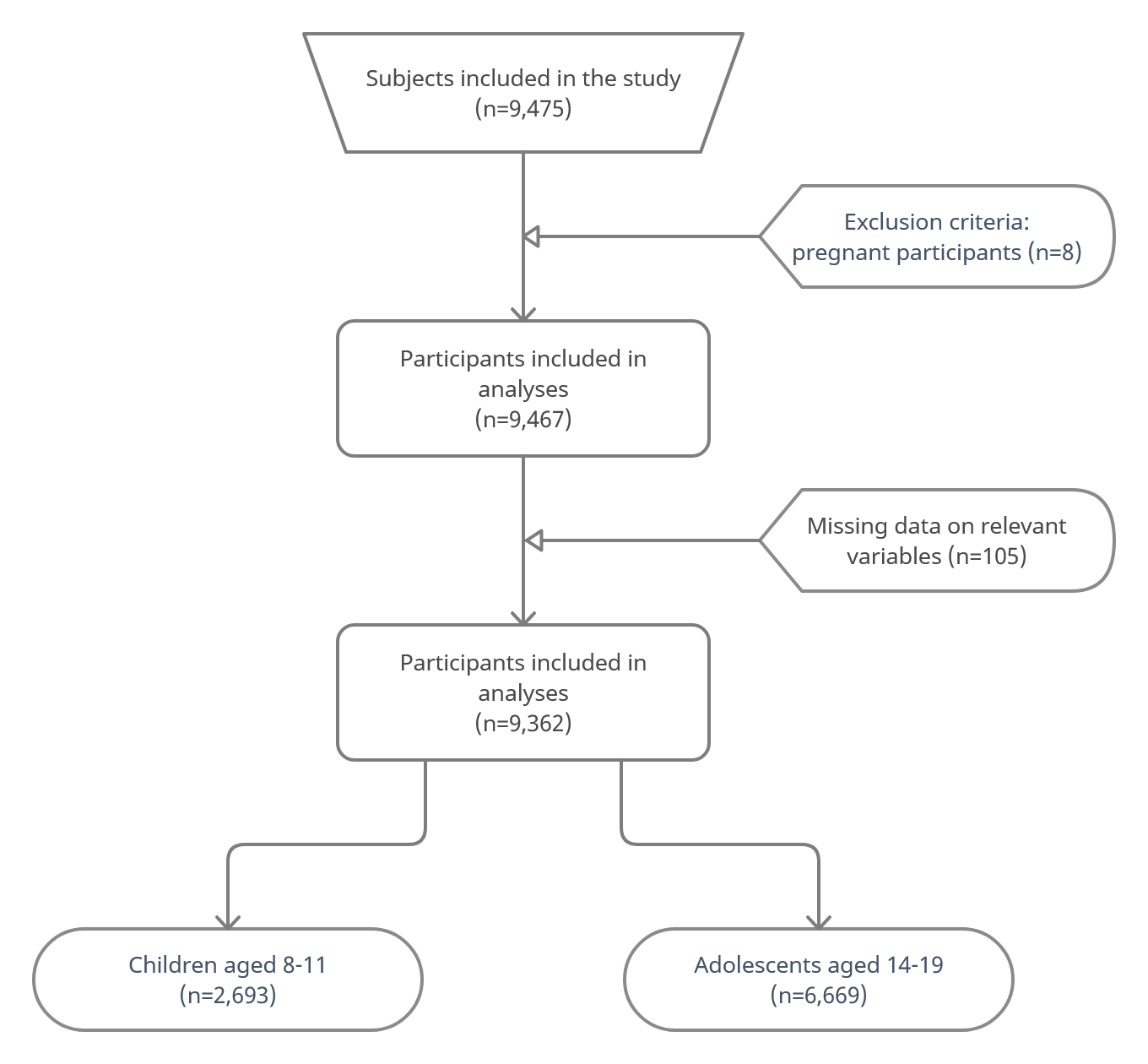 PFASTCTCTCTCTCTCHDLHDLHDLHDLHDLHDLLDLLDLLDLLDLLDLLDLTrygliceridesTrygliceridesTrygliceridesTrygliceridesTrygliceridesTrygliceridesPFASMMMFFFMMMFFFMMMFFFMMMFFFPFASCoefCI LowerCI UpperCoefCI LowerCI UpperCoefCI LowerCI UpperCoefCI LowerCI UpperCoefCI LowerCI UpperCoefCI LowerCI UpperCoefCI LowerCI UpperCoefCI LowerCI Upperlog_pfoa1.03-0.012.071.01-0.062.08-0.265-0.6700.139-0.04-0.500.421.2060.2962.1160.74-0.151.630.008-0.0120.0270.020.000.04II Q-1.42-3.991.163.130.675.60-0.044-1.0480.961-0.10-1.150.96-1.026-3.2871.2362.670.614.72-0.024-0.0720.0240.050.010.09III Q 0.24-2.402.872.64-0.015.28-0.010-1.0391.0190.03-1.101.170.391-1.9232.7052.08-0.134.29-0.019-0.0680.0300.03-0.010.07IV Q2.980.265.692.49-0.505.49-0.390-1.4500.669-0.04-1.331.242.9900.6055.3752.08-0.424.570.025-0.0260.0750.04-0.010.08log_pfos3.632.105.163.191.554.841.0030.4061.5991.470.772.183.1871.8634.5102.130.763.51-0.025-0.0530.004-0.02-0.040.01II Q0.99-1.573.556.213.758.670.639-0.3631.6401.120.072.181.106-1.1453.3564.702.656.75-0.040-0.0880.0070.03-0.010.07III Q 2.920.305.535.062.457.671.1730.1512.1951.260.142.382.6680.3744.9633.421.245.59-0.053-0.102-0.0040.01-0.030.05IV Q6.103.438.784.992.107.881.5580.5122.6042.301.063.545.1292.7957.4643.581.175.99-0.031-0.0810.019-0.05-0.09-0.01log_pfhxs1.430.222.641.430.142.72-0.093-0.5660.3800.06-0.490.611.5350.4712.5981.150.082.230.000-0.0220.0230.010.000.03II Q-0.01-2.642.613.210.815.620.145-0.8791.169-0.54-1.570.490.078-2.2292.3853.281.285.29-0.024-0.0730.0250.040.000.07III Q 0.92-1.693.532.09-0.464.640.195-0.8231.2130.00-1.091.100.908-1.3793.1961.66-0.473.79-0.032-0.0800.0170.03-0.010.06IV Q3.480.806.163.180.206.160.153-0.8921.1980.28-0.991.563.3931.0405.7462.970.495.46-0.004-0.0540.0460.01-0.040.05log_pfna5.613.198.032.43-0.094.941.1320.1862.0781.560.492.645.1813.0687.2931.70-0.393.80-0.024-0.0690.021-0.04-0.080.00medium4.842.826.862.01-0.264.280.744-0.0461.5341.560.592.534.3252.5516.0980.26-1.642.15-0.010-0.0480.0280.02-0.020.05high4.912.557.262.49-0.125.091.1530.2312.0761.970.853.084.4992.4416.5561.62-0.553.78-0.023-0.0670.021-0.05-0.09-0.01PFASTCTCTCTCTCTCHDLHDLHDLHDLHDLHDLLDLLDLLDLLDLLDLLDLTrygliceridesTrygliceridesTrygliceridesTrygliceridesTrygliceridesTrygliceridesPFASMMMFFFMMMFFFMMMFFFMMMFFFPFASCoefCI LowerCI UpperCoefCI LowerCI UpperCoefCI LowerCI UpperCoefCI LowerCI UpperCoefCI LowerCI UpperCoefCI LowerCI UpperCoefCI LowerCI UpperCoefCI LowerCI Upperlog_pfoa0.33-1.492.151.35-0.503.200.950.151.750.33-0.421.09-0.39-1.991.220.80-0.872.47-0.02-0.050.010.01-0.010.04II Q-4.63-8.87-0.394.740.768.710.90-0.962.750.39-1.242.02-4.98-8.71-1.253.600.027.19-0.06-0.120.010.04-0.010.10III Q -2.13-6.322.072.54-1.516.601.880.053.710.76-0.902.43-3.57-7.250.121.08-2.584.75-0.05-0.110.020.03-0.030.09IV Q0.27-3.844.395.451.139.771.75-0.053.561.07-0.702.85-0.65-4.282.973.81-0.097.71-0.07-0.130.000.04-0.020.11log_pfos4.501.747.258.015.3410.672.010.803.221.880.782.983.260.825.705.753.348.17-0.04-0.080.010.01-0.030.05II Q2.10-1.896.085.321.469.182.901.164.631.740.153.330.10-3.413.613.590.097.09-0.04-0.100.02-0.01-0.060.05III Q 3.29-0.857.437.983.9711.992.360.544.182.560.914.211.50-2.175.164.861.228.49-0.01-0.080.050.02-0.030.08IV Q6.712.6610.7610.086.0614.103.031.254.822.981.324.635.031.438.626.813.1810.45-0.07-0.13-0.01-0.01-0.060.05log_pfhxs-0.13-2.392.132.680.444.921.060.062.050.50-0.421.42-0.83-2.831.172.020.004.04-0.03-0.070.000.01-0.020.04II Q-4.37-8.49-0.241.48-2.395.341.48-0.323.28-0.61-2.190.97-5.00-8.63-1.380.99-2.504.49-0.06-0.120.000.060.010.12III Q -2.68-6.941.573.12-0.917.152.190.324.051.17-0.482.82-4.69-8.43-0.941.81-1.835.45-0.01-0.080.050.01-0.040.07IV Q-1.08-5.273.124.750.548.962.040.203.880.56-1.162.28-2.03-5.721.673.60-0.217.40-0.08-0.15-0.020.04-0.020.10log_pfna7.832.2513.418.353.3613.331.84-0.614.302.490.444.536.831.9011.775.611.1110.11-0.05-0.130.040.00-0.070.07medium2.73-0.806.253.05-0.706.810.95-0.602.501.910.373.452.34-0.775.450.50-2.903.89-0.03-0.090.020.02-0.040.07high6.070.5611.598.723.6413.811.42-1.003.832.100.024.185.140.2810.006.792.2011.38-0.02-0.100.06-0.02-0.090.06SYSTOLIC BPSYSTOLIC BPSYSTOLIC BPSYSTOLIC BPSYSTOLIC BPSYSTOLIC BPDIASTOLIC BPDIASTOLIC BPDIASTOLIC BPDIASTOLIC BPDIASTOLIC BPDIASTOLIC BPPFASMMMFFFMMMFFFCoefCI LowerCI UpperCoefCI LowerCI UpperCoefCI LowerCI UpperCoefCI LowerCI Upperln_pfoa-0.04-0.590.50-0.39-0.880.10-0.06-0.440.32-0.18-0.530.17II Q-0.16-1.511.18-0.52-1.660.61-0.05-1.000.90-0.48-1.290.32III Q-0.60-1.980.78-1.34-2.55-0.12-0.33-1.300.64-0.22-1.080.64IV Q-0.21-1.631.21-0.88-2.260.490.17-0.831.17-0.46-1.430.52log_pfos-0.21-1.020.59-0.93-1.69-0.18-0.25-0.810.32-0.59-1.12-0.05II Q0.08-1.261.42-1.05-2.180.080.18-0.771.12-1.10-1.90-0.30III Q-0.70-2.070.67-1.17-2.370.02-0.31-1.270.66-1.03-1.88-0.18IV Q-0.60-2.000.80-2.36-3.69-1.03-0.54-1.530.44-0.82-1.760.12log_pfhxs-0.27-0.910.36-0.33-0.920.26-0.14-0.590.30-0.20-0.620.22II Q-0.34-1.711.03-0.26-1.370.84-0.03-1.000.93-0.04-0.820.74III Q-0.75-2.110.62-0.69-1.860.48-0.24-1.200.72-0.15-0.980.68IV Q-0.56-1.950.84-0.43-1.800.93-0.47-1.460.51-0.08-1.050.89log_pfna-0.40-1.660.87-0.90-2.050.260.40-0.491.29-0.17-0.990.65medium-0.31-1.370.75-1.03-2.070.020.26-0.481.010.52-0.221.26high-0.03-1.271.20-0.85-2.050.340.38-0.491.25-0.23-1.070.62SYSTOLIC BPSYSTOLIC BPSYSTOLIC BPSYSTOLIC BPSYSTOLIC BPSYSTOLIC BPDIASTOLIC BPDIASTOLIC BPDIASTOLIC BPDIASTOLIC BPDIASTOLIC BPDIASTOLIC BPPFASMMMFFFMMMFFFCoefCI LowerCI UpperCoefCI LowerCI UpperCoefCI LowerCI UpperCoefCI LowerCI Upperln_pfoa-0.28-0.970.41-0.90-1.64-0.170.43-0.110.97-0.23-0.790.33II Q0.02-1.601.63-0.44-2.031.150.78-0.492.040.09-1.111.29III Q0.42-1.182.01-1.11-2.730.510.33-0.921.580.13-1.101.35IV Q-0.69-2.260.88-1.62-3.340.111.17-0.062.39-0.15-1.461.15log_pfos-0.49-1.540.56-0.53-1.610.550.24-0.581.07-0.19-1.010.62II Q-0.74-2.260.780.11-1.451.671.01-0.182.200.29-0.881.46III Q-0.16-1.751.420.12-1.501.731.520.292.760.14-1.071.36IV Q-0.75-2.300.80-1.15-2.770.480.51-0.701.72-0.74-1.960.48log_pfhxs-0.43-1.290.44-1.18-2.08-0.290.52-0.151.19-0.33-1.010.34II Q0.32-1.261.90-1.48-3.020.060.30-0.931.540.96-0.212.12III Q-0.38-2.011.25-2.66-4.27-1.050.63-0.641.90-0.57-1.790.65IV Q-0.60-2.201.01-1.86-3.54-0.180.73-0.521.99-0.32-1.590.96log_pfna-0.04-2.162.09-0.29-2.291.710.41-1.252.07-0.97-2.470.54medium-0.70-2.050.64-0.12-1.621.390.80-0.251.84-0.29-1.420.85high0.75-1.352.85-1.23-3.270.80-0.26-1.901.38-1.60-3.13-0.07